 Meadow High School 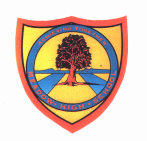 Royal Lane, Hillingdon, Middlesex UB8 3QU Telephone: (01895) 443310 Email: meadow@meadowhighschool.org Website: www.meadowhighschool.org Headteacher: Mrs Jenny Rigby Deputy Headteacher: Ms Claire Caddell KS5 Options 2022/23         Dear Parent / Carer, The option booklet enclosed is there to help your child choose the option subjects they would like to study in 6th Form.Much of the school curriculum is compulsory, but some subjects are offered as options for 6th Form students. Please note that some of the courses are two year courses and if your young person (in year 13 or 14 next year) has previously opted for a two year course, then they will continue this. If your young person is in year 12 next year, and they choose a two year option, they would be expected to continue this for two years. At Meadow, we are keen to make choosing options as easy as possible, and wish to ensure that the appropriate decisions are made for each child. Please spend some time reading the information for each subject before you decide. Please choose carefully, as it can be very difficult to change an option once the course begins. Please see attached the letter for Options Evening which will be virtual this year. This will be held on 3rd May and a link will be emailed to you shortly. Please be aware that some subjects have aptitude and ability requirements. Options choices are streamed and Meadow staff will make the final decision on who is most suitable for the courses. That will also mean that some students won’t be offered certain options if they are deemed unsuitable for being either too academic or not challenging enough. Some lessons are “doubles” which means they are four periods long. If your child chooses a double, that means that this will be their only option. Alternatively, they can choose two shorter options.  Please complete the form at the back of the booklet to show the option subjects your child would prefer to study. You are able to make 4 choices, ranked from 1- 4. Please note that 1= first choice, down to 4 = 4th choice.Whilst every effort will be made to give your child the Option subjects they choose, please be aware this may not be possible.The deadline for returning the form to school is Friday 13th May 2022. Option choices will be confirmed during the second half of the summer term. The staff, with your help, will encourage each pupil to achieve their best. I hope you find the booklet informative and helpful. Please do not hesitate to contact school if you have any questions. Yours sincerely, 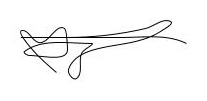 Miss Michelle Taylor Assistant Head Teacher - Head of 6th Form                                 mtaylor@meadowhighschool.org